Eerste KamerMw. mr. W.A.J.M. van DoorenGriffie Commissie voor Financiën
Postbus 200172500 EA  Den HaagNieuwegein, 25 november 2016
Betreft: dossier 34.555 (Wet uitfasering Pensioen in eigen beheer van de dga)Geachte leden van de Eerste Kamercommissie voor Financien, Tijdens de behandeling van het wetsvoorstel Belastingplan 2013 is uw Kamer gestart met de discussie over het pensioen in eigen beheer (PEB) van de directeurgrootaandeelhouder (dga). Inmiddels heeft de Tweede Kamer het wetsvoorstel dat strekt tot de uitfasering van het pensioen in eigen beheer aangenomen. De mogelijkheid van opbouw van een pensioen in eigen beheer wordt afgeschaft, gecombineerd met een tijdelijke maatregel die voorziet in de mogelijkheid van een fiscaal gefaciliteerde afkoop van het reeds opgebouwde pensioen in eigen beheer. Voor directeur-grootaandeelhouders die hier geen gebruik van kunnen of willen maken, voorziet het wetsvoorstel in andere oplossingen. 

Als grootste vereniging van accountantskantoren werkzaam in het mkb ‘ziet’ SRA op de belangen van honderden dga’s in Nederland. Wij kennen de haken en ogen van binnen en buiten, hebben zelfs meegedacht aan mogelijke oplossingen voor de toekomst van het pensioen van de dga. En daar ligt nu net ons bezwaar: in de gekozen oplossingen die vastgelegd zijn in voorliggend wetsvoorstel prevaleert de kortetermijnoplossing, niet de langetermijnvisie. Het risico dreigt dat menig dga –naar analogie met de zzp’er- niets regelt voor zijn oudedagsvoorziening. Met het wetsvoorstel is feitelijk alleen afscheid genomen van het pensioen in eigen beheer, zonder een adequaat alternatief met effectieve invulling te introduceren. De uitfasering van het pensioen in eigen beheer lost slechts de bestaande problemen van afwijking tussen fiscale en commerciële waardering op. Visie op de toekomst van het ondernemerspensioen is vereist. Hoe kunnen we ervoor zorgen dat een duurzame, toegankelijke en solide oudedagsvoorziening voor de dga wordt verwezenlijkt?Verzekering van pensioenaanspraken bij externe verzekeraars is mogelijk, maar deze oplossing leidt tot uitstroom van middelen en tast daardoor de liquiditeitspositie van ondernemingen aan. Daar waar financiering van het bedrijfsleven in toenemende mate afhankelijk is van risicodragend kapitaal, zijn de mogelijkheden voor een externe (en relatief kostbare) verzekering beperkt.  
SRA constateert verder dat de Tweede Kamer geen voorstander is van het voorstel van de staatssecretaris van Financiën om de eigen BV als spaarpot te laten dienen. De voorstellen in het Belastingplan 2017 om sluiproutes in box 2- en 3-heffingen te dichten, bevestigen dit beeld. Naar onze mening had de Staatssecretaris voor een duurzame en solide oplossing wel kunnen vasthouden aan een voorziening in de eigen vennootschap, maar niet volgens de bestaande systematiek, waarbij –met minder risico opbouw in eigen beheer via een beschikbaar premiestelsel nog steeds mogelijk is. Een dergelijke voorziening zou ook bij de oudedagsreserve kunnen worden bedacht. Een andere mogelijkheid is het creëren van een oudedagsverplichting langs de lijnen van overgangsrecht uit het wetsvoorstel. Jaarlijks kunnen dotaties gepleegd worden. Op deze wijze kan alsnog een adequate oudedagsvoorziening worden gecreëerd. Overeenkomstig de thans voorgestelde uitkeringssystematiek bij de oudedagsverplichting, kan de opgebouwde voorziening periodiek tot uitkering kunnen komen. Op deze wijze hoeft geen afrekening plaats te vinden bij het beëindigen van de onderneming.Kortom, een beschikbare premieregeling in eigen beheer is een prima alternatief en waarborg om een adequate oudedagsvoorziening voor de dga te creëren. Op deze wijze ontstaat –met het oog op het gelijkheidsbeginsel- geen ongelijke behandeling in de IB / VpB, c.q. IB-ondernemer en dga. 
Bovendien wordt het dreigende risico afgewend van de situatie waarin de dga niets regelt voor zijn oudedagsvoorziening. Gezien het belang hiervan voor zowel de dga als heel mkb Nederland, doet SRA een dringend beroep op uw Commissie om deze zienswijze mee te nemen in uw beraadslagingen.Hoogachtend,
namens het SRA-bestuur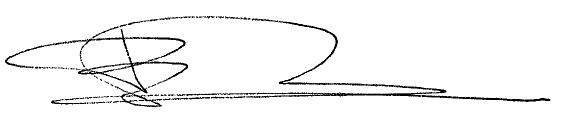 P.C.J. Dinkgreve RA
voorzitter